Oddział przedszkolny – grupa 0”a” – „Żabki”Wychowawca – Elżbieta SikoraĆwiczenia poranne – rozwijanie sprawności i zdrowego stylu życia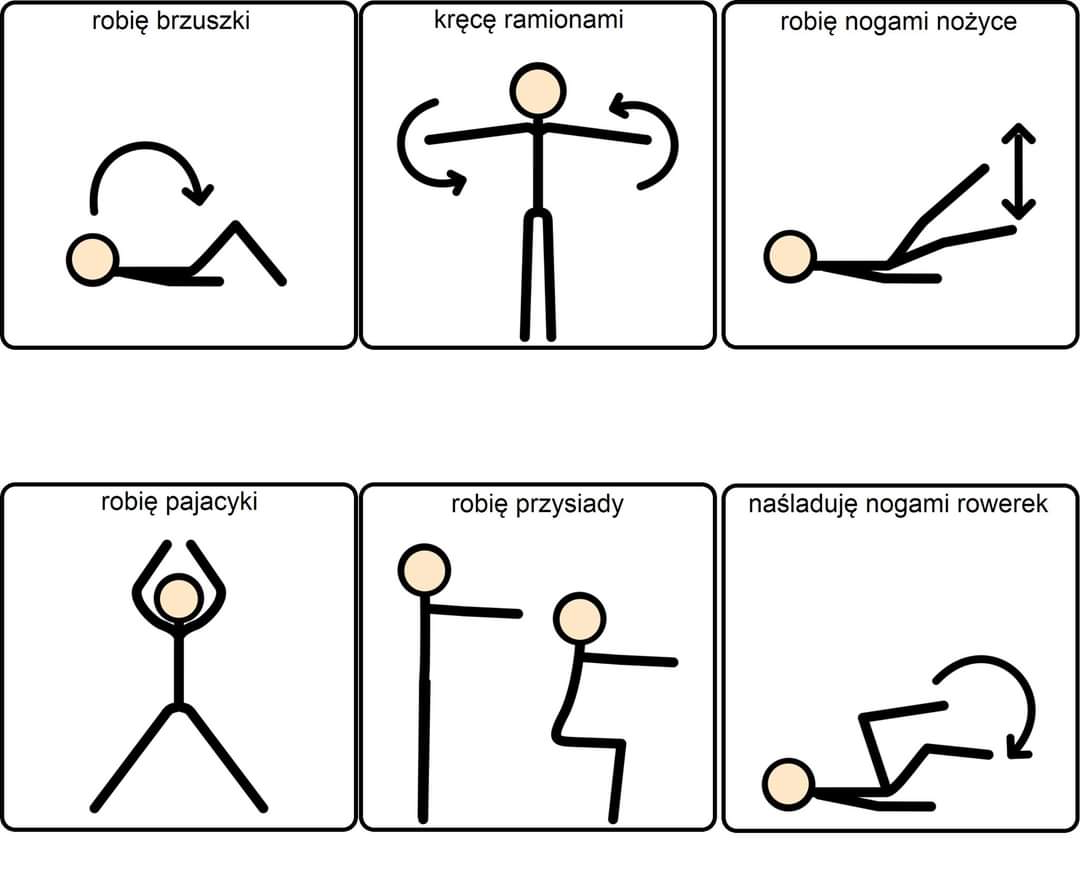 2. Piosenka z pokazywaniem https://www.youtube.com/watch?v=-uCdLAe-Waw&ab_channel=JoannaEDU3. Zabawa ruchowa „Kolory”: w pokoju są rozłożone kartki w różnych kolorach (niebieski, biały, żółty, zielony, pomarańczowy itp.), dziecko biega swobodnie po pokoju,  na hasło, znak koloru w języku migowym lub symbol dziecko dotykają kartki w odpowiednim kolorze. 4. Gra stolikowa „Domino” – budowanie dobrych relacjiSzukamy ulubionych przysmaków dla zwierzątek.Domino - "Co jedzą zwierzątka". 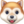 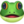 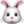 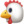 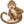 Dopasuj elementy, rozwijaj słownictwo, buduj zdania, ćwicz spostrzegawczość i koncentrację. 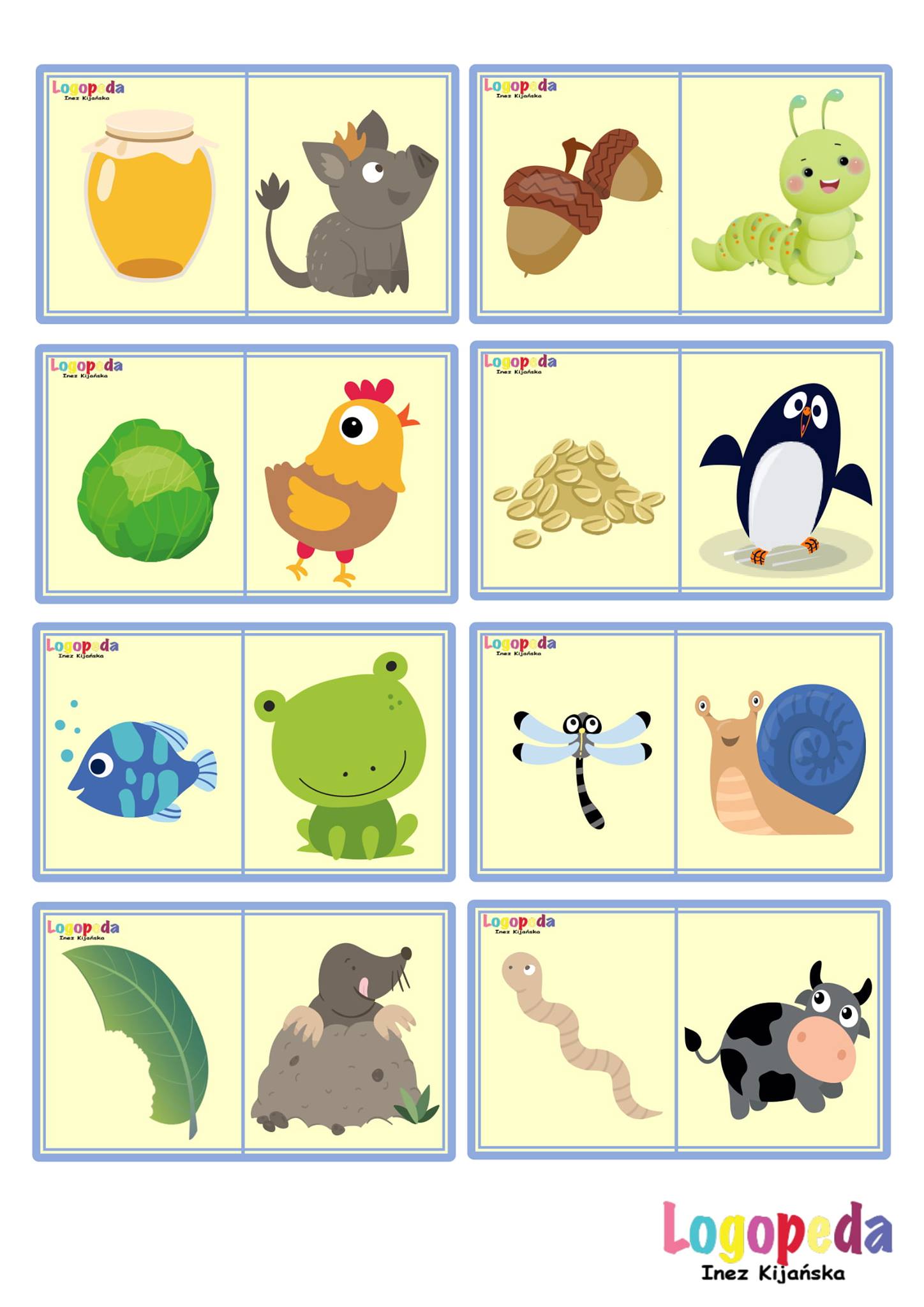 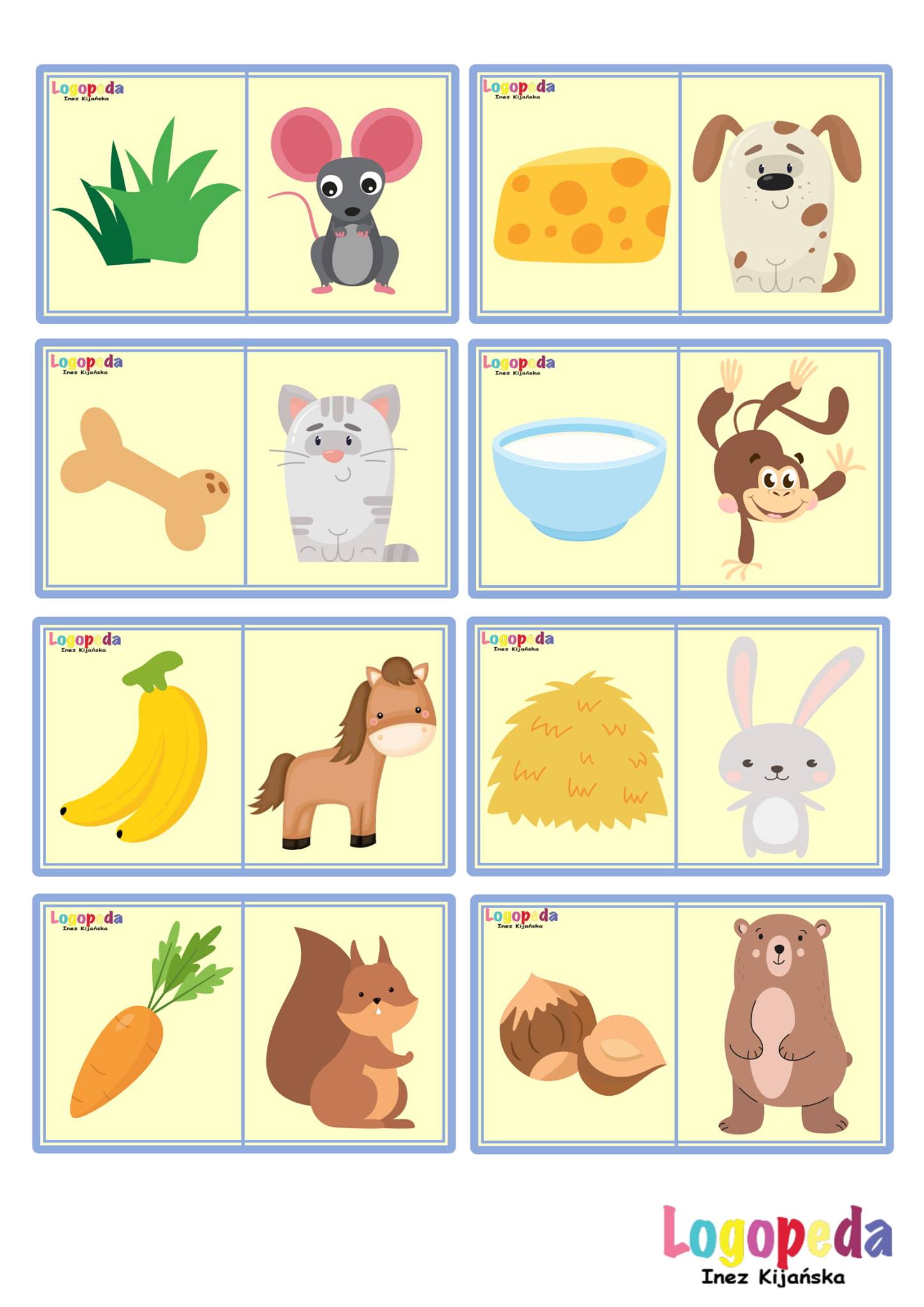 5. Rysowanie figur, szlaczków, cyfr w kaszy mannie, mące, kaszy, piasku lub bułce tartej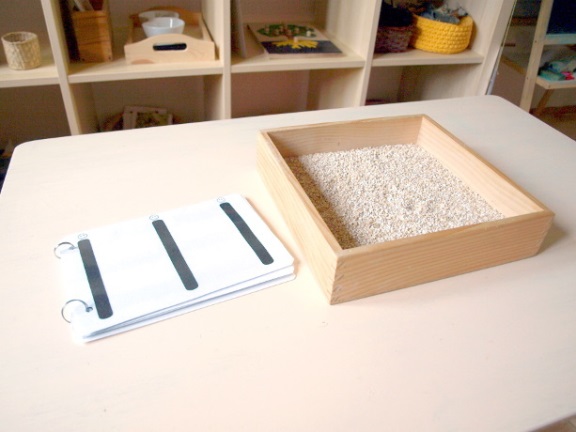 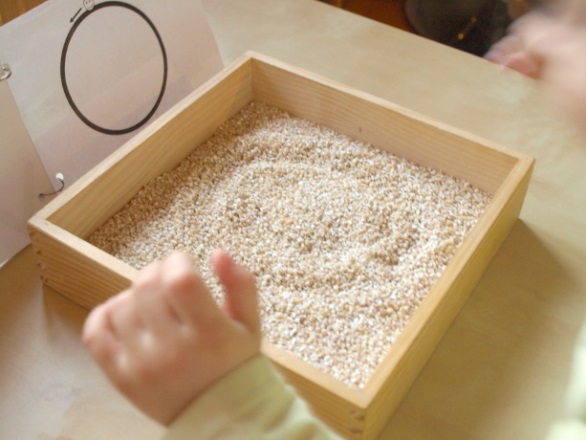 Źródło zdjęćhttps://mojemontessori.com/pisanie-w-kaszy/ 